JEDILNIK ŠOLA      20.  – 24. november  2023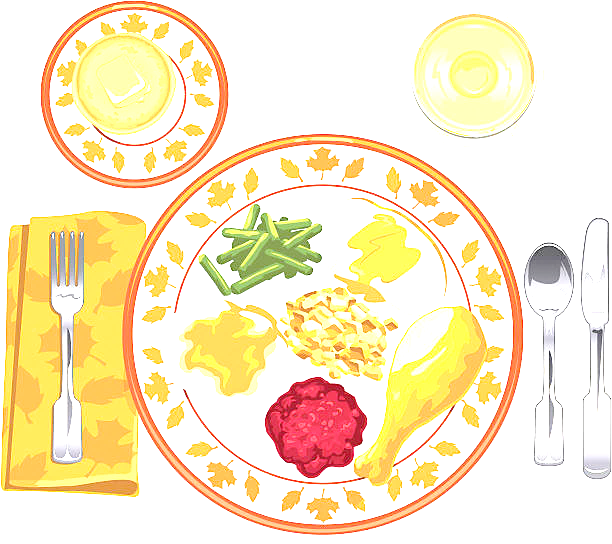 PONEDELJEK                                                         TOREKSREDA ČETRTEKPETEK                                                                                               DOBER TEK!                                                                                                                                              ALERGENIMalica:SEZAMOVA BOMBETA, SIR, ČAJ GOZDNI SADEŽI, MANDARINEGLUTEN, SEZAMOVO SEME, MLEKOKosilo:GOVEJA JUHA Z ZAKUHO, MESO IZ JUHE, PRAŽEN KROMPIR, BABY KORENČEK NA MASLU, SOKZELENA, GLUTEN, JAJCA, MLEKOMalica:KORUZNI KOSMIČI, MLEKOGLUTEN, MLEKOZdrava šola:JABOLKAKosilo:GOVEJI GOLAŽ, KRUHOVA RULADA, KITAJSKO ZELJE S FIŽOLOM, BANANA, SOKGLUTEN, JAJCA, MLEKOMalica:HOT DOG ŠTRUČKA, HRENOVKA, GORČICA, PLANINSKI ČAJ, KAKIGLUTEN, GORČIČNO SEMEKosilo:TELEČJA OBARA Z ŽLIČNIKI, AJDOVI ŽGANCI, FUTABELA, SOKZELENA, GLUTEN, JAJCA, MLEKO, OREŠKIMalica:PLETENICA, SADNI KEFIRGLUTEN, MLEKOZdrava šola:HRUŠKEKosilo:KOSTNA JUHA Z ZAKUHO, PEČENICA, KROMPIR V KOSIH, KISLA REPA, VODAGLUTEN, JAJCA, MLEKOMalica:OVSEN KRUH, MASLO, MARMELADA, KAKAV, MEŠANO SADJEGLUTEN, MLEKOKosilo:ZELENJAVNA ENOLONČNICA, GRATINIRANE TESTENINE S SKUTO, SOKGLUTEN, JAJCA, MLEKO